Mrs. Elizabeth, Mrs. Leslie, Mrs. Kelly 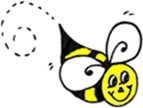 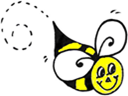 & Mrs. Daphne’s Weekly BuzzSeptember 14-18, 2020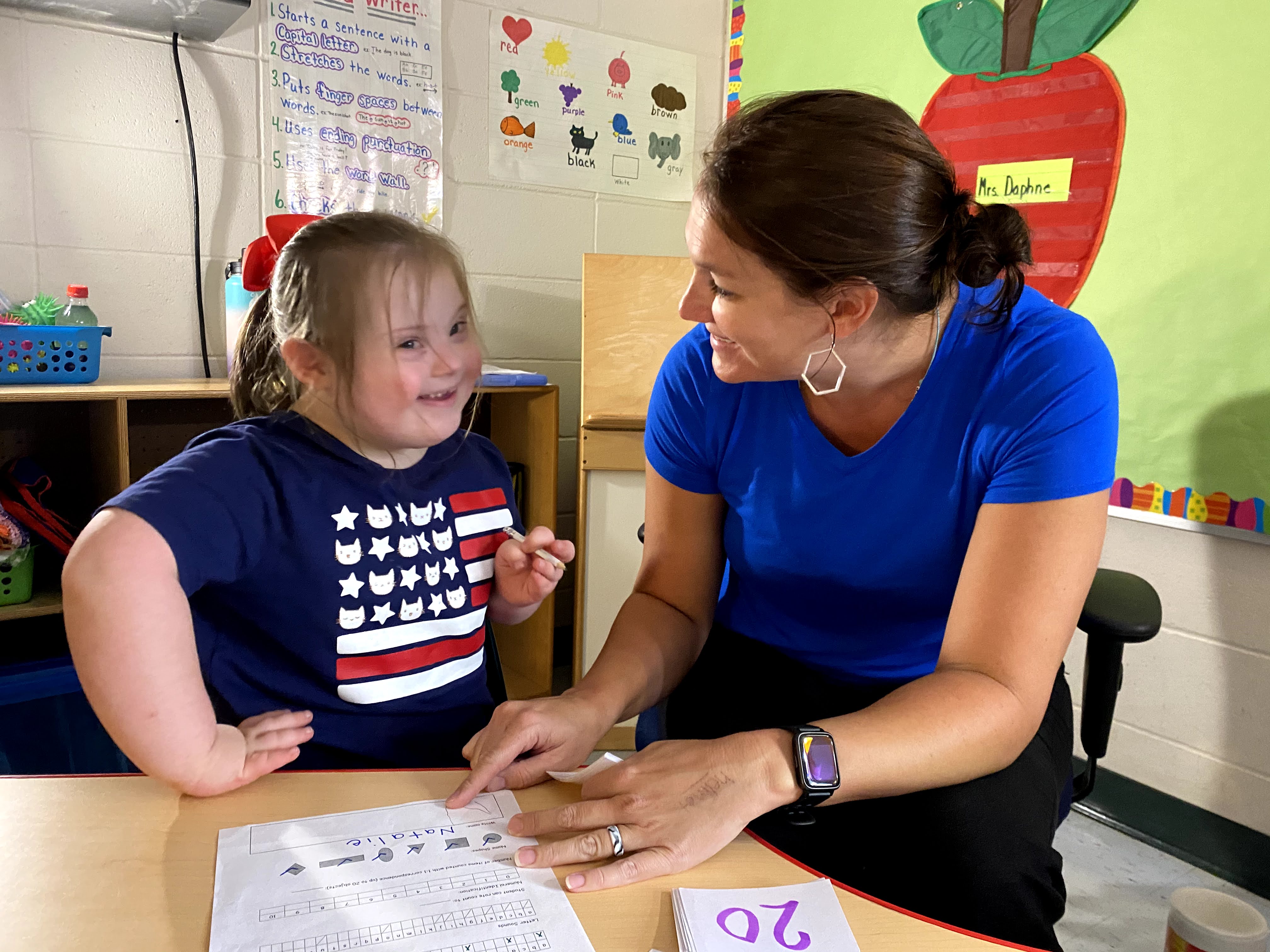 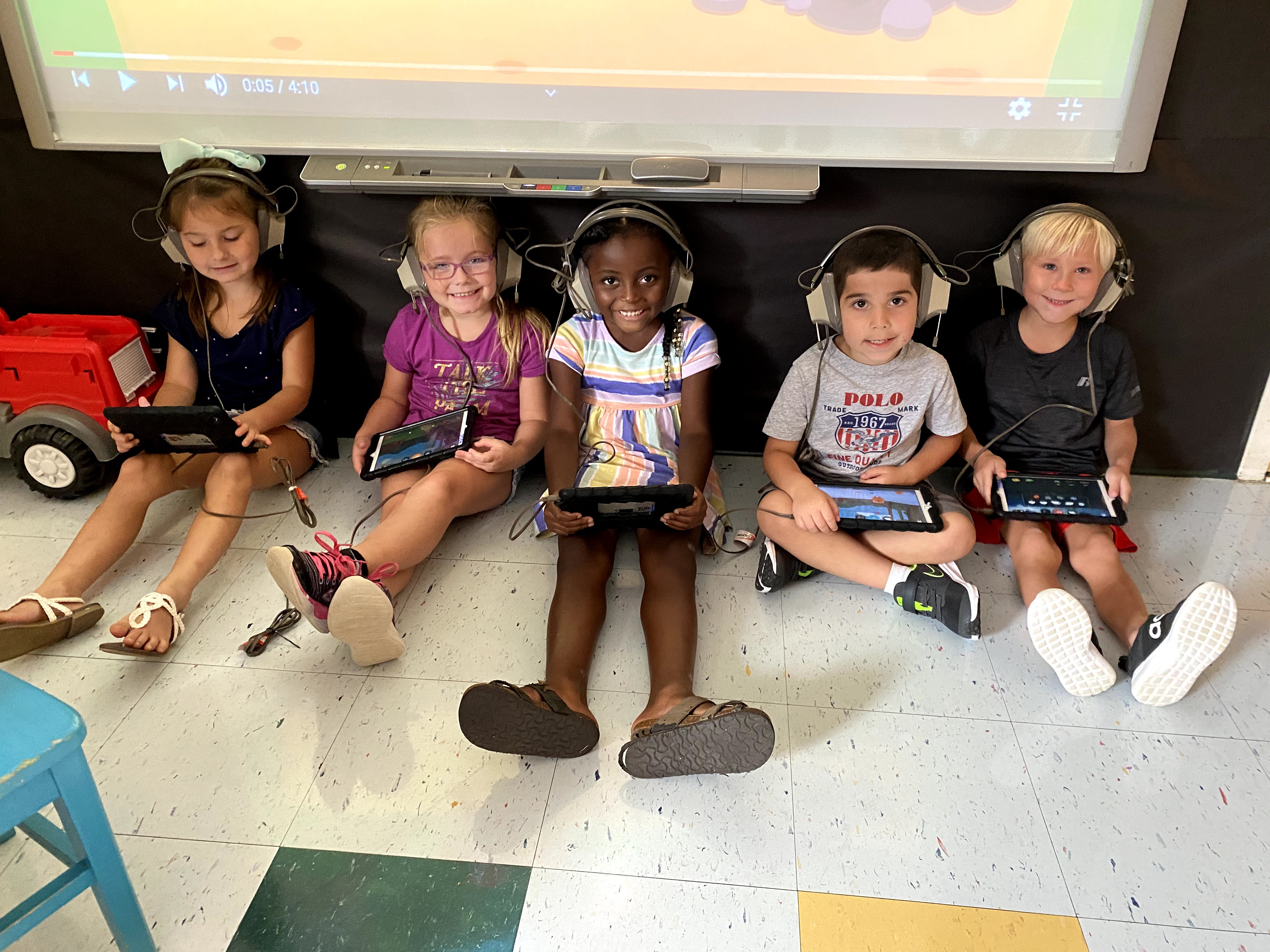 